CRITÉRIOS DE AVALIAÇÃO DO CURRÍCULO PARA PROJETOS DE INICIAÇÃO CIENTÍFICAÁrea de Avaliação - QUALIS CAPES: ________________________________(obrigatório)TIPO B - ÁREA DE CIÊNCIAS HUMANAS, LETRAS, LINGUÍSTICA E ARTES E ÁREA DE CIÊNCIAS SOCIAIS APLICADAS.DESCRIÇÃO DO ITEMDESCRIÇÃO DO ITEMPONTOS (POR UNIDADE)PONTUAÇÃO MÁXIMAPONTOS (POR UNIDADE)PONTUAÇÃO MÁXIMAArtigos publicados em periódicos científicos indexadosQualis A1 1,53 pontosArtigos publicados em periódicos científicos indexadosQualis A21,23 pontosArtigos publicados em periódicos científicos indexadosQualis B10,83 pontosArtigos publicados em periódicos científicos indexadosQualis B2 0,73 pontosArtigos publicados em periódicos científicos indexadosQualis B30,63 pontosArtigos publicados em periódicos científicos indexadosQualis B4 e B5*0,53 pontosArtigos publicados em periódicos científicos indexadosQualis C ou artigos Publicados em periódicos científicos com ISSN, mas sem classificação no Qualis da CAPES0,053 pontosLivros publicados em Editoras 1,0com Conselho Editorial e ISBN1,53 pontosCapítulos de livros publicados em Editoras 1,0com Conselho Editorial e ISBN1,03 pontosOrganização de livro publicado em Editoras 0,5com Conselho Editorial e ISBN0,53 pontosTrabalhos completos publicados em anais de congressos (acima de cinco páginas)Internacional  0,31 pontoTrabalhos completos publicados em anais de congressos (acima de cinco páginas)Nacional 0,21 pontoTrabalhos completos publicados em anais de congressos (acima de cinco páginas)Regional/Local0,11 pontoResumos publicados em anais de congressosInternacional 0,081 pontoResumos publicados em anais de congressosNacional0,041 pontoResumos publicados em anais de congressosRegional/Local0,021 pontoCoordenação de Grupo de Trabalho e similares, em congressos de entidades científicas.Internacional0,31 pontoCoordenação de Grupo de Trabalho e similares, em congressos de entidades científicas.Nacional 0,21 pontoCoordenação de Grupo de Trabalho e similares, em congressos de entidades científicas.Regional/ Local0,11 pontoOrientaçõesTeses de doutorado defendidas0,752 pontosOrientaçõesDissertações de mestrado defendidas0,502 pontosOrientaçõesIniciação científica concluída0,252 pontosOrientaçõesTrabalhos de conclusão de curso de graduação e/ou especialização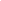 0,152 pontosCuradoriaCuradoria (artística ou museugráfica) em espaços certificados (galerias especializadas, museus, bienais de arte)0,31 pontoMostrasMostra artística individual em espaços certificados (galerias especializadas, museus, bienais de arte) 0,21 pontoMostrasMostra artística coletiva em espaços certificados (galerias especializadas, museus, bienais de arte)0,31 pontoDireção artísticaDireção artística (teatral, musical, coreográfica) em espaços certificados (galerias especializadas, museus, teatros e bienais de arte)  0,51 pontoDireção artísticaDireção cinematográfica, vídeo-documentário ou filme etnográfico (com exibição em festivais, mostras certificadas ou congressos) 0,51 pontoOutros Processos, produtos tecnológicos e softwares com patente.0,41 pontoTraduçãoLivro11 pontoTraduçãoCapítulo de livro0,51 pontoProjetos de PesquisaAprovado no período e em andamento ou concluído como Coordenador, com financiamento.0,51 pontoProjetos de PesquisaAprovado no período e em andamento ou concluído como Membro da Equipe, com financiamento de instituições.0, 251 pontoPontuação máximaPontuação máximaPontuação máxima10 pontos